Anmeldung Anzahl der Personen:_________
Anreise:____________________ Abreise:________________________
Hund: Ja________ / Nein________
Telefonnummer:_____________________
E-Mail:______________________Jede Übernachtung kostet 70 Euro für 2 Personen inklusive Bettwäsche, Handtücher, Strom, Heizung und Wasser. 
Jede weitere Person kostet zusätzlich 8 Euro pro Nacht.Haustiere wohnen kostenlosIm Übernachtungspreis sind alle Nebenkosten und freies WLan enthaltenFerienhaus Alte WaldschmiedeAlte Waldschmiede 5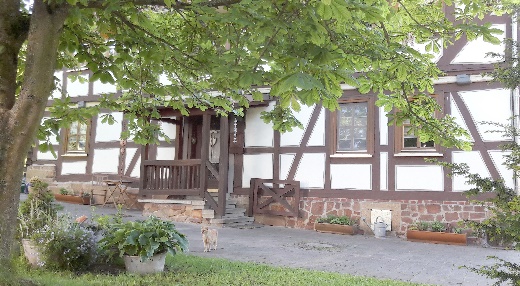 34593 KnüllwaldVor-/NachnameStraße /Hausnummer / PLZ / OrtGeburtstag1.2.3.4.5.6.Ferienhaus Alte WaldschmiedeTatjana KeilertUlmenweg 3, 34379 Caldentatjana.keilert@web.deTel. 05677-9210246Fax 05677-9210247Handy 0152-58388217VR PartnerBankTatjana KeilertDE58 5206 2601 0000 0889 00